GERMANIA 	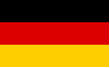 RiferimentoEURES MILANO Rif. 55/2022MansionePosatori di autobloccantiPosatori di autobloccanti
N.° posti: 2 Sede di lavoro: Monaco di Baviera
Descrizione: posa di Autobloccanti (autobloccanti formato doppio “T", formato ottagono e tozzetto, forma quadrata, forma mattone)
Condizione della richiesta:
Tipo di contratto: inizialmente determinato Rinnovabile: Si
N.°ore sett.: 40 ore
Retribuzione (specificare moneta): 2000 € netti al mese da valutare in base a esperienza
Rimborso spese: Vitto e alloggio
Trasferta: pagata Viaggio: pagato Alloggio: l'azienda mette a disposizione un alloggio per l'intera durata del lavoro
Caratteristiche del candidato:
Titolo di studi: licenza media
Esperienza: È richiesta un esperienza sul campo di almeno 5/6 anni, un esperienza tale che permetta di lavorare con qualsiasi tipo di autobloccante.
Lingue richieste: Italiano B1
Altri requisiti: richiesta carta di soggiorno se non italiani.
Modalità di presentazione della candidatura: inviare CV e lettera d'accompagnamento via email a
festimitimi685@gmail.com e cc a eures@afolmet.it o contattare il numero 3888844190
SedeMonaco di Baviera (Germania)Numero posti2Email:festimitimi685@gmail.com e cc a eures@afolmet.itScadenza:30/04/2022iferimentoEURES Milano Rif. 60/2021MansioneBanconieri in GelateriaBanconieri in Gelateria
N.° posti: 50
Scadenza selezione: 30/06/2022
Descrizione:
-BANCONIERI: servizio al banco, preparazione di coppe gelato, caffé etc., servizio vendita alla finestra; pulizia della propria postazione lavorativa; se necessario lavaggio stoviglie.
Condizione della richiesta:
Tipo di contratto: diretto da parte dell'azienda in base alle normative del Paese di riferimento
Rinnovabile: SI
N.°ore sett.: 40
Retribuzione (specificare moneta): min. 1200 euro
Viaggio: Dipende a volte si a volte no (non vengono anticipati i soldi per la partenza) Alloggio: Si (viene a volte offerto a volte no, ma l'azienda trova sempre l'alloggio per i dipendenti)
Altre Informazioni:
E' prevista la possibilità, per le persone disoccupate/inoccupate che non conoscono la lingua tedesca, di seguire un corso di lingua pre-partenza completamente gratuito. Il corso si svolgerà online in DAD con un docente di lingua tedesca. Il progetto verrà avviato solo se verrà raggiunto il numero minimo di partecipanti.
Caratteristiche del candidato:
Titolo di studi: Preferibile Diploma Alberghiero
Esperienza: Preferibile si
Lingue: TEDESCO A2/B1 preferibile
Candidatura:
Inviare CV e cover letter Via email a
selezione@selectgroup.it e cc a eures@afolmet.itSedeGermania o AustriaNumero posti50TitoloDiploma AlberghieroEmail:selezione@selectgroup.it e cc a eures@afolmet.itScadenza:30/06/2022RiferimentoEURES Milano Rif. 61/2021MansioneCamerieri in gelateriaCamerieri in gelateria
N.° posti: 50
Scadenza selezione: 30/06/2022
Descrizione:
-CAMERIERI: servizio al tavolo, raccolta ordinazioni, pulizia tavoli.
Condizione della richiesta:
Tipo di contratto: diretto da parte dell'azienda in base alle normative del Paese di riferimento Rinnovabile: SI
N.°ore sett.: 40
Retribuzione (specificare moneta): min. 1200 euro
Viaggio: Dipende a volte si a volte no (non vengono anticipati i soldi per la partenza) Alloggio: Si (viene a volte offerto a volte no, ma l'azienda trova sempre l'alloggio per i dipendenti)
Altri informazioni:
E' prevista la possibilità, per le persone disoccupate/inoccupate che non conoscono la lingua tedesca, di seguire un corso di lingua pre-partenza completamente gratuito. Il corso si svolgerà online in DAD con un docente di lingua tedesca. Il progetto verrà avviato solo se verrà raggiunto il numero minimo di partecipanti.
Caratteristiche del candidato:
Titolo di studi: Preferibile Diploma Alberghiero
Esperienza: Preferibile si
Lingue richieste: TEDESCO A2/B1 preferibile
Candidatura:
Inviare CV e cover letter Via email a
selezione@selectgroup.it e cc a eures@afolmet.itSedeGermania o AustriaNumero posti50TitoloDiploma AlberghieroEmail:selezione@selectgroup.it e cc a eures@afolmet.itScadenza:30/06/2022RiferimentoEURES Milano Rif. 62/2021MansioneGelatieriGelatieri
N.° posti: 20
Scadenza selezione: 30/06/2022
Descrizione:
-GELATIERI: produzione gelato, vendita alla finestra, pulizia postazione lavorativa.
Condizione della richiesta:
Tipo di contratto: diretto da parte dell'azienda in base alle normative del Paese di riferimento Rinnovabile: SI
N.°ore sett.: 40
Retribuzione (specificare moneta): min. 1200 euro
Viaggio: Dipende a volte si a volte no (non vengono anticipati i soldi per la partenza) Alloggio: Si (viene a volte offerto a volte no, ma l'azienda trova sempre l'alloggio per i dipendenti)
Altri informazioni:
E' prevista la possibilità, per le persone disoccupate/inoccupate che non conoscono la lingua tedesca, di seguire un corso di lingua pre-partenza completamente gratuito. Il corso si svolgerà online in DAD con un docente di lingua tedesca. Il progetto verrà avviato solo se verrà raggiunto il numero minimo di partecipanti.
Caratteristiche del candidato:
Titolo di studi: Preferibile Diploma Alberghiero
Esperienza: Preferibile si
Lingue richieste: TEDESCO A2/B1 preferibile
Candidatura:
Inviare CV e cover letter Via email a
selezione@selectgroup.it e cc a eures@afolmet.itSedeGermania o AustriaNumero posti20TitoloDiploma AlberghieroEmail:selezione@selectgroup.it e cc a eures@afolmet.itScadenza:30/06/2022